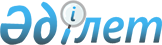 Өзара газ алмасу бойынша жүзеге асырылатын мәміленің бағасын белгілеу туралыҚазақстан Республикасы Үкіметінің 2016 жылғы 29 тамыздағы № 483 қаулысы

      «Трансферттік баға белгілеу туралы» 2008 жылғы 5 шілдедегі Қазақстан Республикасы Заңының 10-бабы 10-тармағының 3) тармақшасына, сондай-ақ 2001 жылғы 28 қарашадағы Қазақстан Республикасының Үкіметі мен Ресей Федерациясының Үкіметі арасындағы Газ саласындағы ынтымақтастық туралы келісімге, 2006 жылғы 3 қазандағы Қазақстан Республикасының Үкіметі мен Ресей Федерациясының Үкіметі арасындағы Орынбор газ өңдеу зауытының базасында шаруашылық қоғамын құрудағы ынтымақтастық туралы келісімге сәйкес Қазақстан Республикасының Үкіметі ҚАУЛЫ ЕТЕДІ:



      1. 2016 жылы қарсы жеткізу арқылы Қазақстан Республикасының ішкі нарығын газбен қамтамасыз ету үшін 2016 жылы Қазақстан Республикасы/Ресей Федерациясының шекарасы, "Александров Гай" газ өлшеу станциясы DAP шарттарымен Қарашығанақ кен орнының өңделген газын 6150000000 текше метрге дейінгі көлемде экспортқа өткізу кезінде "КазРосГаз" жауапкершілігі шектеулі серіктестігі мен "Газпром" жария акционерлік қоғамы уәкілеттік берген ұйым – "GAZPROM Schweiz AG" арасында жасалатын мәміле бойынша газдың бағасы мынадай бағалар бойынша белгіленсін:

      1) 2016 жылғы 1 қаңтардан 30 сәуір аралығындағы кезеңде Өзбекстан Республикасы/Қазақстан Республикасы шекарасына жеткізілетін Өзбекстанда шығарылатын газдың 1000 текше метрі үшін 85 АҚШ доллары; 

      2) 2016 жылғы 1 мамырдан 31 желтоқсан аралығындағы кезеңде Өзбекстан Республикасы/Қазақстан Республикасы шекарасына жеткізілетін Өзбекстанда шығарылатын газдың 1000 текше метрі үшін 3660 ресей рублі;

      3) Ресей Федерациясы/Қазақстан Республикасы шекарасына жеткізілетін Ресейде шығарылатын газдың 1000 текше метрі үшін 3660 ресей рублі.

      Ескерту. 1-тармақ жаңа редакцияда - ҚР Үкіметінің 29.12.2016 № 900 қаулысымен (01.01.2016 бастап қолданысқа енгізіледі).



      2. Осы қаулының орындалуын бақылау Қазақстан Республикасы Энергетика министрлігіне жүктелсін.



      3. Осы қаулы 2016 жылғы 1 қаңтардан бастап қолданысқа енгізіледі.      Қазақстан Республикасының

      Премьер-Министрі                      К. Мәсімов
					© 2012. Қазақстан Республикасы Әділет министрлігінің «Қазақстан Республикасының Заңнама және құқықтық ақпарат институты» ШЖҚ РМК
				